Fan Kit Installation Instructions for the HovaBator 1602nStep 1 - Install the Fan KitRemove the paper backing completely from the Foam Tape ( foam tape is for noise reduction, NOT for holding the fan in place)Insert the mounting screw and washer through the Styrofoam from the top of the incubator lid. Position the fan kit into place by mating the mounting screw with the mounting nut. Using a screw driver tighten the mounting screw until the washer is tight against the Styrofoam. DO NOT OVERTIGTEN! 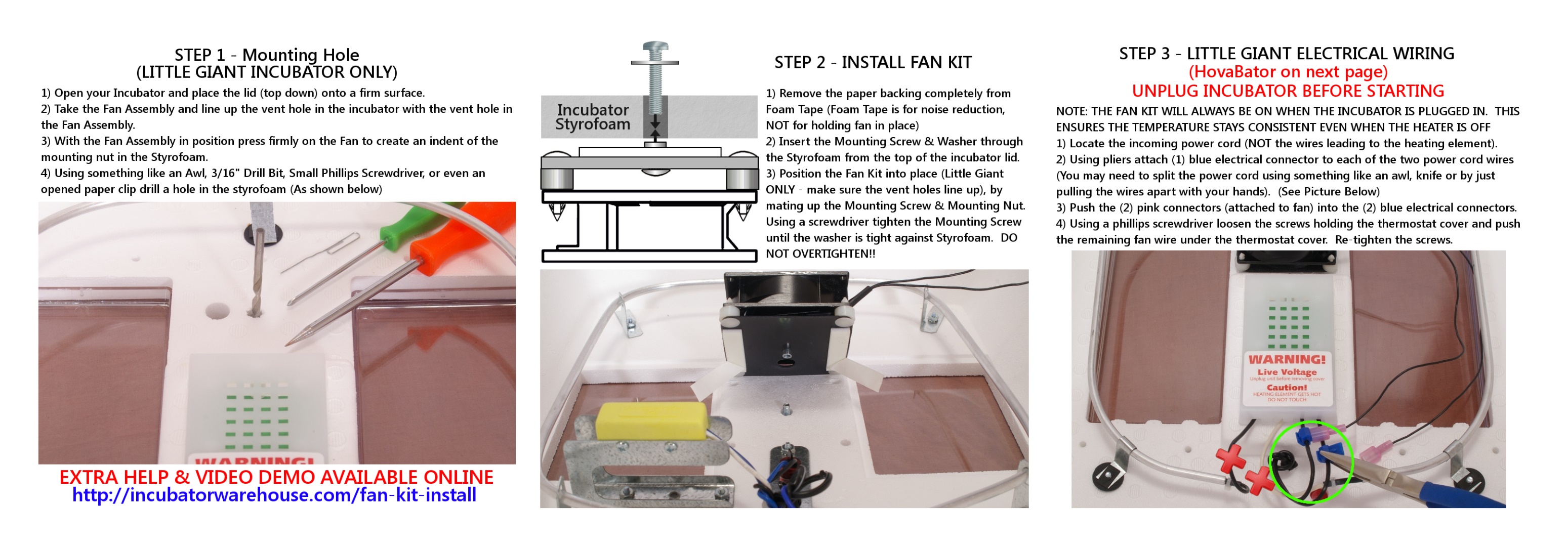 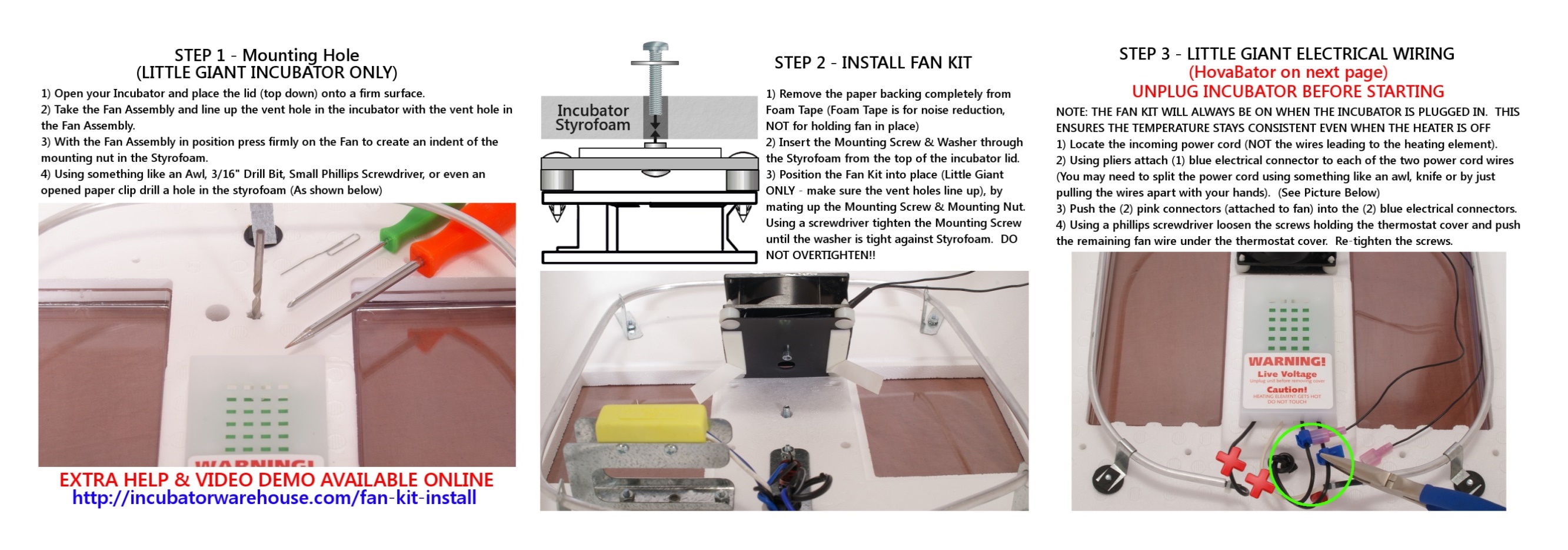 Step 2 – Electrical Wiring (IMPORTANT: UNPUG THE INCUBATOR BEFORE STARTING)NOTE: THE FAN KIT WILL ALWAYS BE ON WHEN THE INCUABTOR IS PLUGGED IN. THIS ENSURES THE TEMPERATURE STAYS CONSISTENT EVEN WHEN THE EHATER IS OFF.Locate the incoming power cord (NOT the wires leading to the heating element).Using pliers attach one blue electrical connector to each of the two power cord wires (You may need to split the power cord using something like an awl, knife, or by just pulling the wires apart with your hands). (See Picture Below)Push the pink connectors (attached to fan) into the blue electrical connectors. Use the cable tie provided to tie up extra fan cord.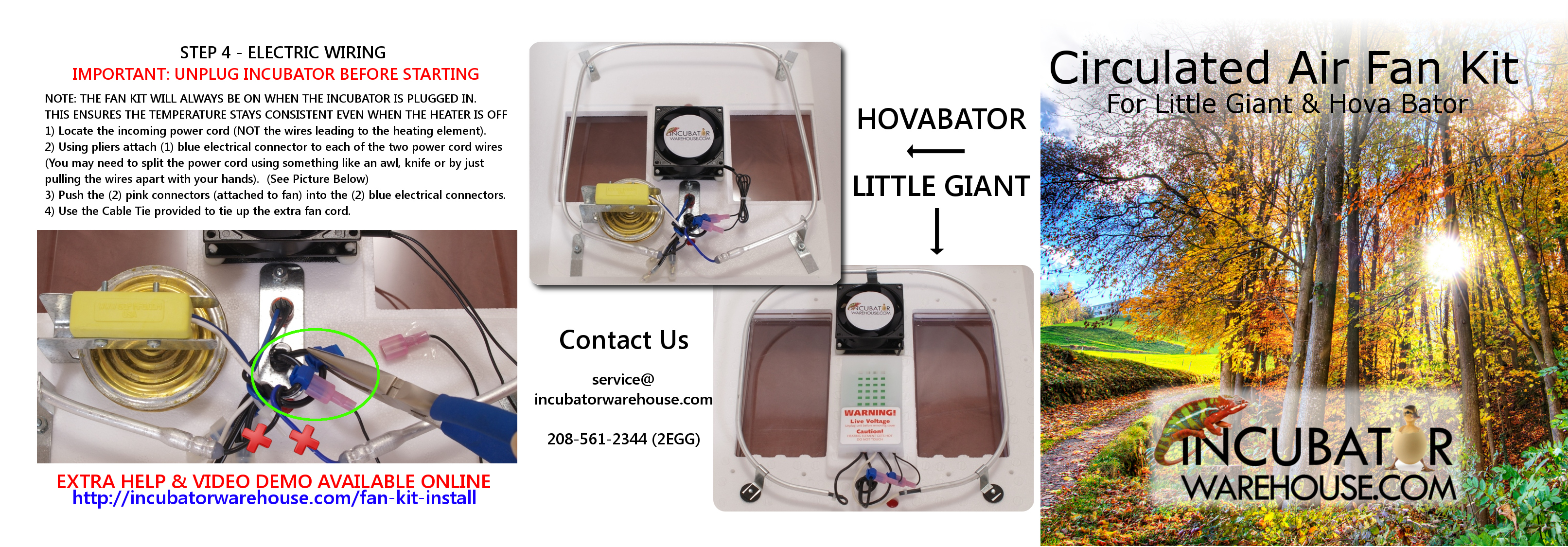 